ПриложениеПример выполненных работ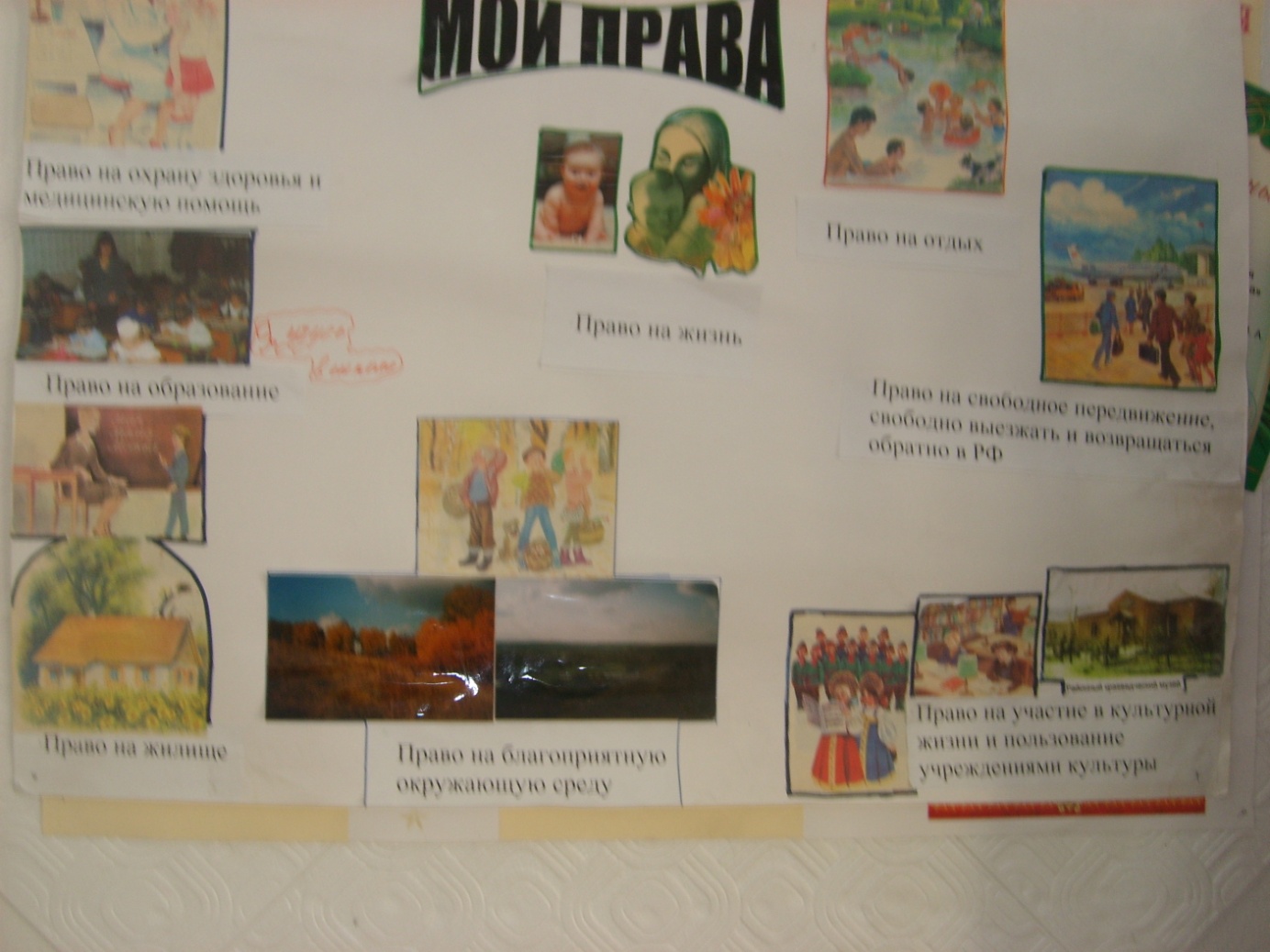 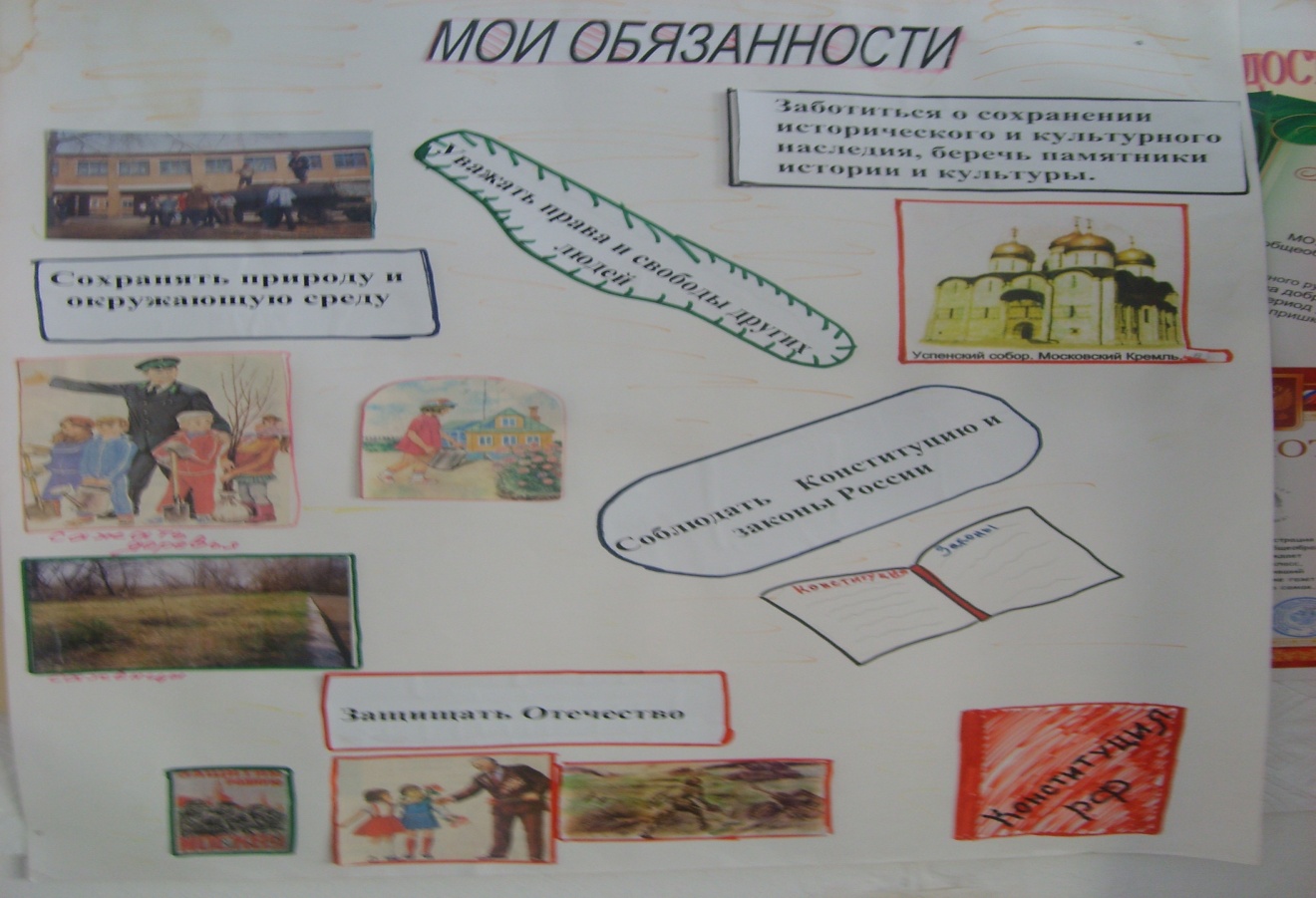 